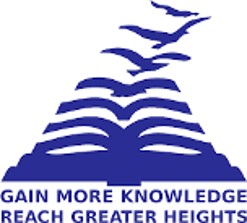 Semester : Semester VIII - 2019Course Code : LAW120PRESIDENCY UNIVERSITY BENGALURUSCHOOL OF LAWEND TERM EXAMINATION - JUN 2023Date : 7-JUN-2023Time : 1.00PM - 4.00PMCourse Name : Sem VIII - LAW120 - Public International Law-IProgram : BAL,BBL&BCLMax Marks : 100Weightage : 50%Instructions:Read all questions carefully and answer accordingly.Scientific and non-programmable calculator are permitted.Do not write any information on the question paper other than Roll Number.ANSWER ALL THE QUESTIONS	(10 X 10 = 100M)Explain the history of establishment of United nations in the aftermath World War II. Elaborate the function of General Assembly as one of the primary organs.(CO3,CO1) [Application]Define state recognition in international law. Explain the significance and legal effects of recognizing a state, including its impact on sovereignty, diplomatic relations, and participation in international organizations.(CO3,CO2) [Comprehension]Examine the consequences and challenges of state succession. Discuss the issues of territorial boundaries, state debts, nationality, treaty obligations, and membership in international organizations in cases of state succession, and assess the role of international law in facilitating a smooth transition.(CO3,CO2) [Comprehension]Why is the determination of an individual's 'Nationality' significant under international law? Discuss the challenges posed by multiple nationality, statelessness, and disputed nationality, and explain the methods of acquiring and losing nationality(CO3,CO1,CO2) [Comprehension]Define nationality in international law. Discuss the importance of nationality for individuals, including the rights, obligations, and protections associated with nationality.(CO3,CO2,CO1) [Comprehension]China claims Taiwan as a part of the territory and denies that Taiwan is a sovereign state. China is also adament about preventing the recognition of Taiwan as a sovereign state and its membership in the United Nations system. in this light explain the concepts of 'State Succession' and 'State Recognition' under international law and elaborate on 'Statehood of Taiwan'.(CO4) [Application]In 2021, India has started its 2 year stint as a non permanent member of Security Council, from Asia Pacific region for the eighth time. Before the election, India's foriegn minister S. Jayshanker, had released a brochure comntaining certain key focus areas for India: terrorism, reforming the UN system, comprehensive approach to peace and security and promoting technology with human touch. Why does the UN system especially the security system needs reform? Elaborate.(CO3,CO1) [Application]Explain the Third World approach to international law and its impact on the interests of developing countries.(CO3,CO2,CO1) [Comprehension]Evaluate the challenges and complexities of extradition. Discuss issues such as political offenses, extradition of nationals, non-extradition clauses, and the principle of specialty, and analyze the role of international cooperation and mutual legal assistance in extradition cases.(CO1,CO2,CO3) [Comprehension]In the context of state succession as per the Vienna Convention on Succession of States in Respect of Treaties of 1978 and 1983, analyze the legal framework and principles governing the transfer of treaty rights and obligations from one state to another. Discuss the implications of state succession on treaty continuity, state responsibility, and the rights of individuals and non-state entities affected by the succession(CO3) [Comprehension]Roll No